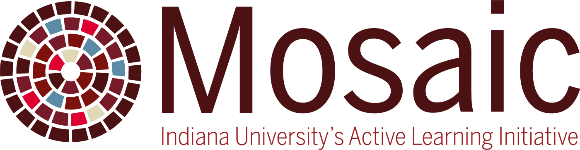 How to transfer your active learning activities from classroom to classroomAn Active Learning Activity Planner, Worksheet OneEvery Indiana University classroom features a variety of digital and analogue tools, (such as tables and chairs, screens, whiteboards, etc.) that influence what activities and interactions instructors can plan for student engagement. The worksheets below are designed to support IU instructors in identifying what classroom tools they might use to support approaches to a variety of active learning. The second worksheet helps instructors reflect on how they might amend interactions and activities when they move into a new classroom with a different set of tools.Classroom #1These documents were created by Dr. Tracey Birdwell, Program Director of the Mosaic Initiative at Indiana University. How to transfer your active learning activities from classroom to classroom is licensed under a Creative Commons Attribution-NonCommercial-ShareAlike 4.0 International License.Worksheet One: Classroom #1Use this worksheet to help identify which classroom features best support your planned activity._________________________________________________________________________________________________This document is informed by:Brooks, D. C. (2011). Space matters: The impact of formal learning environments on student learning. British Journal of Educational Technology, 42(5), 719-726. Birdwell, T., Utamchandani, S. (2019). Learning to Teach in Space: Design Principles for Faculty Development in Active Learning Classroom. Journal of Learning Spaces, 1(8), 19-27.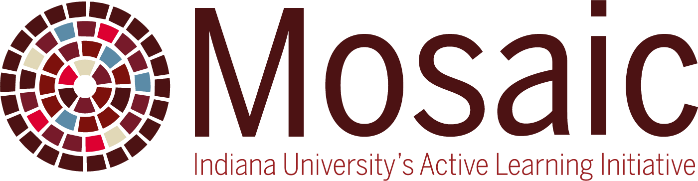 Classroom #2List the biggest differences in Classroom #2 features compared to Classroom #1:Worksheet Two: Classroom #2Use this worksheet to help you think about how to amend and transfer the activity from Worksheet #1 into a different classroom.Image of Lecture Hall 104, IUPUI Campus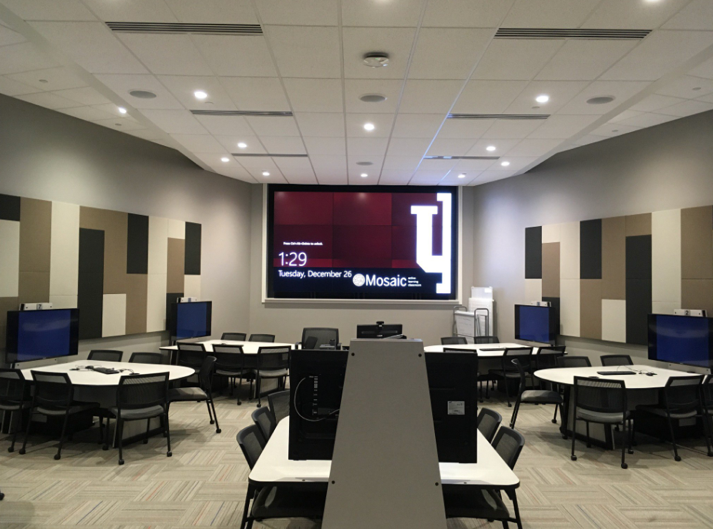 Classroom Features3 x 3 Video wall9 student tables with shared displays9 Student Collaboration Displays Student Dry Erase BoardsDocument Camera (non-USB)Specialty Lecture CaptureBriefly describe your planned activity:What is your learning objective?Interaction Plan: With whom and with what content will students interact as part of the activity?Tools: What tools (physical or virtual) will you use to support they activity? How will you use them?Learning Artifact: What will your students produce during this activity? How will they collaborate/share their work?Troubleshooting: What are some logistical/technical issues that you could anticipate that might interfere with your plan? How do you address them?Image of AD 1000, IUPUI Campus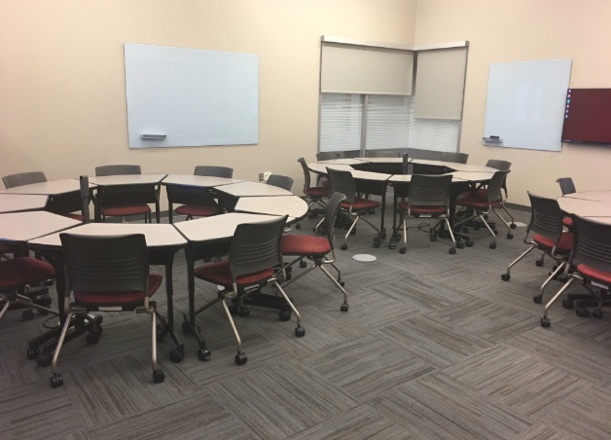 Classroom FeaturesSeats 24 StudentsConfigurable tables and chairsLarge touchscreen video wallFour student glass boardsStudent Collaboration DisplaysDocument Camera (non-USB)Wireless Presentation (Solstice)Difference 1Difference 2Difference 3Briefly describe your planned activity:What is your learning objective?Interaction Plan: With whom and with what content will students interact as part of the activity?Tools: What tools (physical or virtual) will you use to support they activity? How will you use them?Learning Artifact: What will your students produce during this activity? How will they collaborate/share their work?Troubleshooting: What are some logistical/technical issues that you could anticipate that might interfere with your plan? How do you address them?